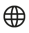 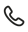 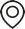 Výzva na účasť na prípravných trhových konzultáciách pre účel poskytovania  objednávkových služieb súvisiacich so zabezpečením zdravotnej starostlivosti (podľa § 25 zákona č. 343/2015 Z. z. o verejnom obstarávaní a o zmene a doplnení niektorých zákonov v znení neskorších predpisov, ďalej len „zákon o verejnom obstarávaní“)Identifikácia verejného obstarávateľa Názov:			Národná banka SlovenskaSídlo:			I. Karvaša 1, 813 25 Bratislava, Slovenská republikaIČO:			30844789Internetová adresa (URL):			www.nbs.skKontaktná osoba: 			Ing. Milan Kučera	Kontaktná adresa:			I. Karvaša 1, 813 25 Bratislava, Slovenská republika	Telefón:			+421 918 720 369	E-mail:			milan.kucera@nbs.sk(ďalej len „verejný obstarávateľ“)Národná banka Slovenska ako verejný obstarávateľ podľa ust. § 7 ods.1 písm. d) zákona o verejnom obstarávaní týmto informuje hospodárske subjekty o plánovanom vyhlásení verejného obstarávania, o uskutočnení odborných konzultácií s cieľom získania informácií pre stanovenie nediskriminačného opisu predmetu verejného obstarávania a zároveň vyzýva hospodárske subjekty na účasť na prípravných trhových konzultáciách (ďalej len „PTK“) zverejnených 29.7.2022 na webovom sídle Národnej banky Slovenska, pričom PTK budú realizované písomnou komunikáciou prostredníctvom elektronickej pošty s kontaktnou osobou verejného obstarávateľa.Národná banka Slovenska plánuje verejné obstarávanie zákazky ako verejnú súťaž na poskytovanie objednávkových služieb súvisiacich so zabezpečením zdravotnej starostlivosti.Cieľom budúcej zákazky je získať služby, ktorými sa má naplniť nová politika benefitov v celej inštitúcii. Národná banka Slovenska potrebuje zistiť aká je aktuálne situácia na trhu čo sa týka rozsahu produktov zabezpečujúcich jej požiadavky spĺňajúc ciele, ktoré si stanovila v rámci novej politiky benefitov.Získané služby majú zabezpečiť efektívnejšiu komunikáciu medzi poskytovateľom zdravotnej starostlivosti a pacientom (zamestnancom banky), zabezpečiť dostupnú a kvalitnú zdravotnú starostlivosť, motivovať pacienta tak, aby sa viac staral o svoje zdravie. Účel PTKÚčelom PTK je:získať odpoveď na otázky uvedené v prílohe č. 2 tejto výzvy (ďalej len „otázky“)získať informácie od hospodárskych subjektov (účastníkov trhu), ktoré budú slúžiť na stanovenie jednoznačného, úplného a nediskriminačného opisu predmetu zákazky a zároveň umožnia zabezpečiť hospodársku súťaž Spôsob komunikáciePísomná komunikácia prostredníctvom elektronickej pošty – milan.kucera@nbs.skPožiadavky kladené na účastníkov, ktorí sa chcú zúčastniť PTKVerejný obstarávateľ sa s ohľadom na vedomosti a skúsenosti relevantných hospodárskych subjektov, ktoré sa chcú zúčastniť prípravných trhových konzultácií rozhodol zverejniť nasledujúce požiadavky:rozhodnutie zúčastniť sa musí byť slobodné a vážne.samotných PTK sa budú môcť zúčastniť len účastník a/alebo ich zástupcovia, ktorí sú si vedomí zákonnej úpravy PTK, dôsledkov vyplývajúcich z ich účasti na PTK a súhlasia s nimi (§ 25 a § 40 ods. 7 zákona o verejnom obstarávaní).Lehota zaslania odpovedíÚčastníci PTK zašlú svoje odpovede na otázky do 09.09.2022, 12:00 hPoskytnuté dokumentyBližšie informácie o predmete PTK sa nachádzajú v samostatných prílohách tejto výzvy.V rámci PTK predkladá Národná banka Slovenska účastníkom súbor dokumentov, informácií a požiadaviek, ktoré by mali v tejto podobe slúžiť ako podklad pre prípravu opisu predmetu zákazky  v súťažných podkladoch vo verejnom obstarávaní. Zároveň je snahou poskytnúť do verejnej súťaže taký rozsah informácii a dokumentov a požadovať takú kvalitu, ktoré pomôžu uchádzačom predložiť čo najlepšiu ponuku pre pokrytie požadovaných služieb. Ďalšie informácieVerejný obstarávateľ pripúšťa, že v prípade, ak sa to zo získaných informácií v procese prípravných trhových konzultácií bude javiť ako účelné, budú prípravné trhové konzultácie pokračovať aj ďalším kolom či kolami, prípadne ďalšou priamou komunikáciou s účastníkmi, ktorí vznesú pripomienky.Verejný obstarávateľ týmto vyhlasuje, že v spojitosti s prípravnými trhovými konzultáciami prijme primerané opatrenia v takom rozsahu, aby nedošlo k narušeniu hospodárskej súťaže.Verejný obstarávateľ zverejnil dokumenty a bližšie informácie k PTK, ktoré sú voľne prístupné na webovom sídle NBS na adrese:https://www.nbs.sk/sk/verejne-obstaravanie/ptk.Verejný obstarávateľ záverom vyjadruje svoje presvedčenie, že záujemcovia o budúcu realizáciu zákazky, prejavia záujem o účasť v týchto prípravných trhových konzultáciách, čím prispejú 
k stanoveniu určitých, nediskriminačných a primeraných súťažných podmienok v budúcom verejnom obstarávaní, ktoré zabezpečia účasť širokého okruhu uchádzačov v budúcom verejnom obstarávaní, ako aj efektívne a hospodárne vynaloženie finančných prostriedkov verejného obstarávateľa na predmet zákazky.Príloha č. 1 – Popis požiadaviek na objednávkový systém zabezpečujúci zdravotné vyšetreniePríloha č. 2 – Otázky V Bratislave, dňa 29.07.2022